Doplnit název turnaje bodovací turnaj mládeže ČR pro kategorie U19 a U15 nebo U13 a U17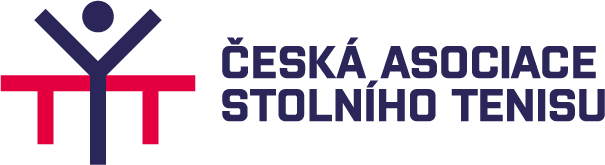 A. Všeobecná ustanovení:1. Pořadatel: 	Doplnit z pověření České asociace stolního tenisu2. Datum konání: 	Doplnit3. Místo konání:	Doplnit4. Vedení turnaje:	Ředitel: 	DoplnitVrchní rozhodčí:		dle nominace KR ČAST Zástupce vrchního rozhodčího: 	dle nominace KR ČÁSTHlavní pořadatel:		DoplnitZdravotník zajištěn pro oba dny.5. Přihlášky:		Přihlášky se podávají na formuláři prostřednictvím centrálního registru ČAST //registr.ping-pong.cz// v menu KLUB/TURNAJE, https://registr.ping-pong.cz/htm/auth/klub/turnaje/ 	Uzávěrka přihlášek nejpozději do středy Doplnit.6. Vklady:		Budou vybírány při prezenci závodníků ve výši 400,- Kč za hráče.7. Losování:	Losování je veřejné a bude provedeno na základě došlých přihlášek na místě konání turnaje, a to den před soutěží v 19:00 hodin, turnaj kategorie B v den konání turnaje po ukončení prezentace v místě konání turnaje. 8. Ubytování:	Doplnit.9. Občerstvení:	DoplnitB. Technická ustanovení:10. Předpis:		Hraje se podle pravidel stolního tenisu, soutěžního řádu stolního tenisu, ustanovení tohoto rozpisu a rozpisu BTM ČR 2023/2024. Hraje se na Doplnit počet stolech Doplnit typ stolu s míčky JOOLA Prime ***, které dodá ČAST. 11. Systém soutěží:	Turnaj kategorie A:	1. stupeň – chlapci 12 skupin, dívky 6 skupin po 4 hráčích, postup 1. a 2. hráče ze skupiny	2. stupeň – vylučovací systém 	Hráči, kteří nepostoupí do 2. stupně dvouher budou zařazeni do soutěže útěchy.	Turnaj kategorie B:	1. stupeň – skupiny po 3 – 4 hráčích, postup 1. a 2. hráče ze skupiny	2. stupeň – vylučovací systém Soutěže čtyřher jsou určeny pro hráče a hráčky turnaje kategorie A. Hráči a hráčky na 3. a 4. místě ve skupině turnaje kategorie B již nehrají žádnou soutěž útěchy. Soutěže útěchy a čtyřher budou hrány vylučovacím systémem.	Soutěže dvouher i čtyřher se hrají na 3 vítězné sety.	On-line výsledky turnaje naleznete na stránkách: https://www.tournamentsoftware.com/ 12. Právo účasti	Turnaje se mohou zúčastnit pouze registrovaní hráči – občané ČR, včetně hráčů, kteří se souhlasem ČAST startují v zahraničí. Dále cizí státní příslušníci, kteří mají přechodný, trvalý nebo dlouhodobý pobyt na území ČR, případně pobyt za účelem azylového řízení, a to na základě schválení žádosti klubu schválené KM ČAST. 13. Časový plán	pátek Doplnit	18:00 – 21:00 	prezence U19. U13, trénink účastníků U19, U13	19:00	losování dvouher U19, U13 turnaj kategorie A	sobota Doplnit	07:15 – 08:00 	prezence U19, U13	08:00 	losování U19, U13 turnaj kategorie B	07:15 – 09:30 	přihlášky do čtyřher	09:00 	slavnostní nástup a zahájení soutěží U19, U13 	19:00 	losování dvouher U17, U15 turnaj kategorie A	neděle Doplnit	07:15 – 08:00 	prezence U17, U15	08:00 	losování U17, U15 turnaj kategorie B	07:15 – 09:30 	přihlášky do čtyřher	09:00 	slavnostní nástup a zahájení soutěží U17, U1514. Rozhodčí u stolu:	K jednotlivým utkáním určuje zástupce vrchního rozhodčího nebo pověřený rozhodčí řídící turnaj v hale z řad účastníků turnaje.15. Ceny:	Dle rozpisu BTM pro sezónu 2023/2024. Pokud pořadatel bude chtít něco navíc- doplnit.Na základě nepředvídatelného vývoje epidemiologické situace si KM ČAST vyhrazuje právo kdykoliv změnit rozpis BTM ČR nebo propozice jednotlivých akcí.Turnaj byl schválen ČAST jako Bodovací turnaj mládeže ČR kategorie „A“.Za oddíl DoplnitDoplnit